Lettre au Père NoëlMon très cher Père Noël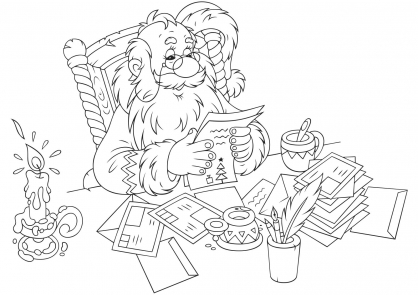 Je t’écris une lettreCar c’est bientôt NoëlJe regarde la fenêtreEn espérant te voir.Cette année, comme cadeauJ’aimerais bien qu’un soirTu m’emmènes en traineau.Je rêve de t’aiderPréparer les paquets,Sous la nuit étoiléeDéposer les jouets. Mais je le sais très bienTu es très occupéVraiment, ça ne fait rienC’était bon de rêver ;Je sais très bien aussiTu choisiras pour moiUn cadeau très joliJ’irai une autre fois.				BM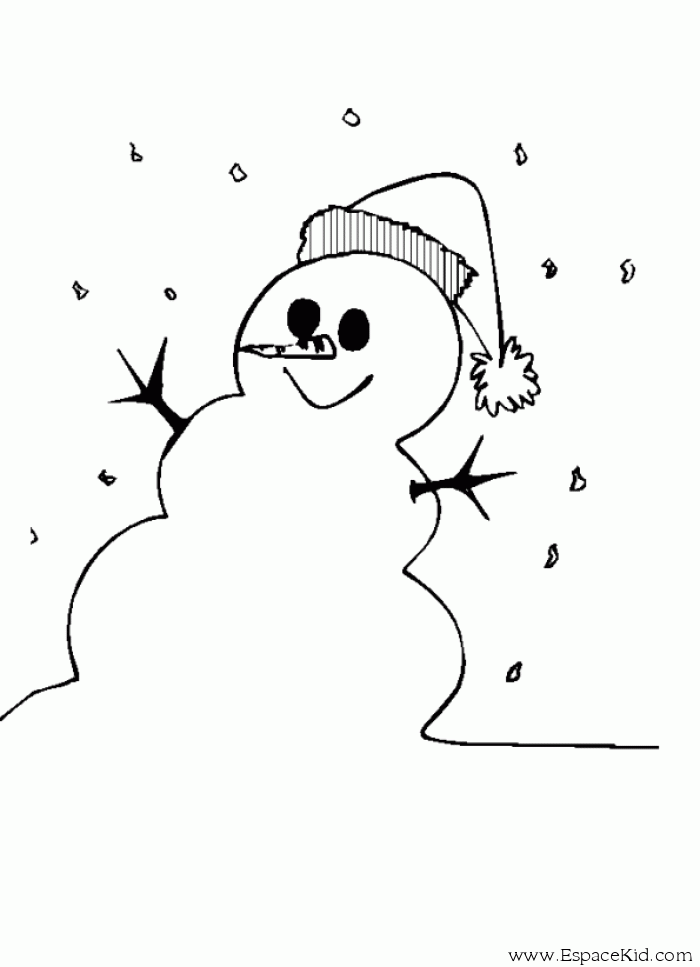 Bonhomme de neigeBoules de neigeOeil caillouNez carotteHomme tout blancOeuvre d’hiverModeléeMonumentEphémèreDisparaîtEn fondantNe pleure pasEn hiverIl fait froidGais flocons					Encore tombent					BMUn sapin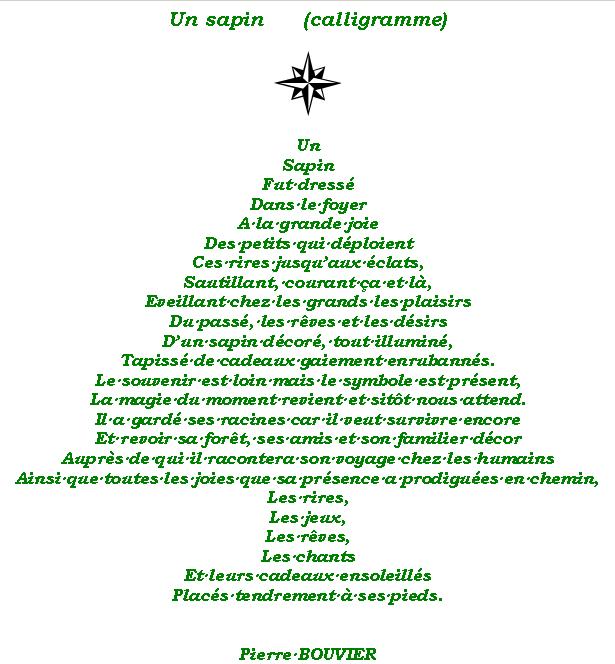 En hiver la terre pleureEn hiver la terre pleure ; 
Le soleil froid, pâle et doux, 
Vient tard, et part de bonne heure, 
Ennuyé du rendez-vous.

Leurs idylles sont moroses. 
- Soleil ! Aimons ! - Essayons. 
O terre, où donc sont tes roses ?
- Astre, où donc sont tes rayons ?

Il prend un prétexte, grêle,
Vent, nuage noir ou blanc, 
Et dit : - C'est la nuit, ma belle ! -
Et la fait en s'en allant;

Comme un amant qui retire
Chaque jour son cœur du nœud, 
Et, ne sachant plus que dire, 
S'en va le plus tôt qu'il peut.Victor Hugo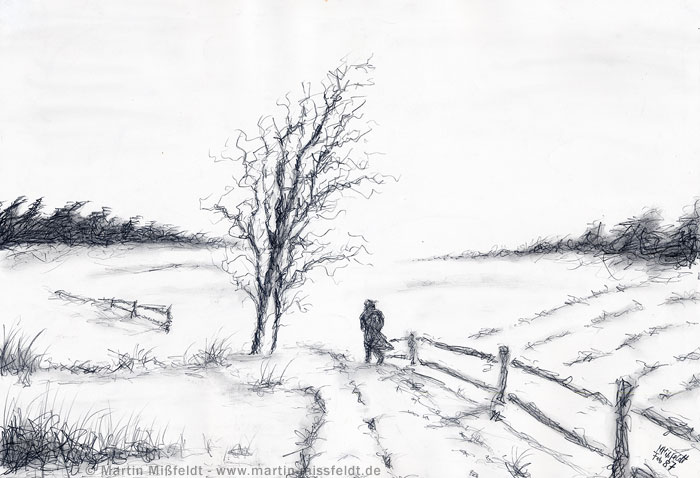 Le Noël des ramasseurs de neige	Nos cheminées sont vides
	Nos poches retournées
	Ohé ohé ohé
	Nos cheminées sont vides
	Nos souliers sont percés
	Ohé ohé ohé
	Et nos enfants livides
	Dansent devant nos buffets
	Ohé ohé ohé
	Et pourtant c’est Noël
	Noël qu’il faut fêter
	Fêtons fêtons Noël
	Ca se fait chaque année
	Ohé la vie est belle
	Ohé joyeux Noël	Mais v’là la neige qui tombe 
	Qui tombe de tout en haut
	Elle va se faire mal
	En tombant de si haut
	Ohé ohé ého	Pauvre neige nouvelle
	Courons courons vers elle
	Courons avec nos pelles
	Courons la ramasser
	Puisque c’est notre métier.
	Ohé ohé ohé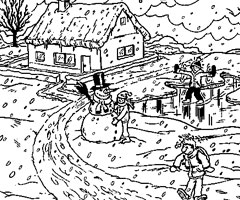 	Jolie neige nouvelle
	Toi qu’arrives du ciel
	Dis-nous dis-nous la belle
	Ohé ohé ohé
	Quand est-ce qu’à Noël
	Tomberont de là-haut
	Des dindes de Noël
	Avec leurs dindonneaux
	Ohé ohé ého !						Jacques Prévert							La grève des sapins 							C'est la grève des sapins, 							Des aiguilles, des pommes de pin 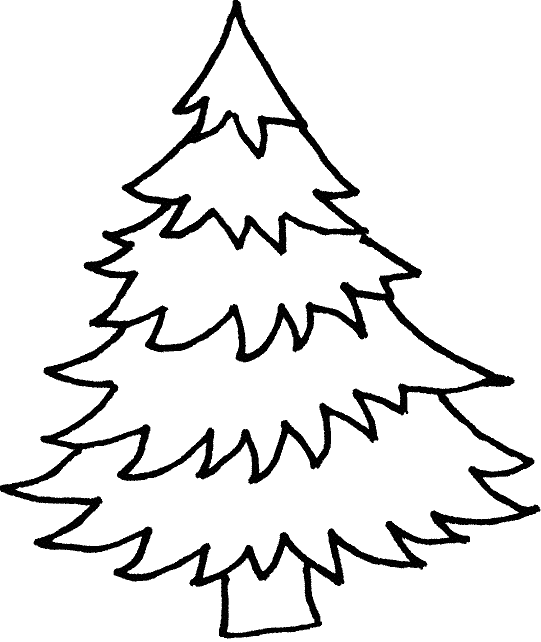 							ls veulent tous être palmiers, 							Cerisiers ou bananiers. 							Les sapins sont fatigués 							A la fin de chaque année 							Toutes ces guirlandes à porter 							Ca leur donne le dos courbé. 							Les sapins sont enrhumés 							De vivre près des cheminées 							Sans air pur sans horizon 							Enfermés dans des maisons. 							Les sapins en ont assez 							De faire de l'ombre l'été 							Sans être remerciés, 							Et l'hiver d'être coupés. 							Les sapins ont déclaré 							Que pour la nouvelle année, 							Ils se mettront en congé. 							La forêt sera fermée. 							Les sapins s'en vont au vert, 							Les sapins quittent l'hiver, 							Pour aller se faire bronzer, 							Au chaud sous les cocotiers ! 							Dominique Dimey……………………………………………………………………………………………………………………………………………………..……………………………………………………………………………………………………………………………………………………..……………………………………………………………………………………………………………………………………………………..……………………………………………………………………………………………………………………………………………………..……………………………………………………………………………………………………………………………………………………..……………………………………………………………………………………………………………………………………………………..……………………………………………………………………………………………………………………………………………………..……………………………………………………………………………………………………………………………………………………..……………………………………………………………………………………………………………………………………………………..……………………………………………………………………………………………………………………………………………………..……………………………………………………………………………………………………………………………………………………..……………………………………………………………………………………………………………………………………………………..……………………………………………………………………………………………………………………………………………………..……………………………………………………………………………………………………………………………………………………..……………………………………………………………………………………………………………………………………………………..……………………………………………………………………………………………………………………………………………………..……………………………………………………………………………………………………………………………………………………..……………………………………………………………………………………………………………………………………………………..……………………………………………………………………………………………………………………………………………………..……………………………………………………………………………………………………………………………………………………..……………………………………………………………………………………………………………………………………………………..……………………………………………………………………………………………………………………………………………………..……………………………………………………………………………………………………………………………………………………..……………………………………………………………………………………………………………………………………………………..……………………………………………………………………………………………………………………………………………………..